Calamity Days #2 and #3STANDARD:RI8: Delineate and evaluate the reasoning in seminal U.S. texts, including the application of constitutional principles and use of legal reasoning (e.g., in U.S. Supreme Court majority opinions and dissents) and the premises, purposes, and arguments in works of public advocacy (e.g., The Federalist, presidential addresses).PROCEDURES:On Day #2:Go to the following link: http://www.glencoe.com/sec/socialstudies/btt/celebratingfreedom/pdfs/045.PDF (If the link doesn’t work, just search for Federalist Paper Number 10)Skim through the document. (Warning: It’s not easy; take your time with it.)Look for words you may not know and write them down, creating a personal dictionary.When you’re done, look up the meaning and write down the definition.Turn in your personal dictionary by the due date.On Day #3:Go back to the link for Federalist Paper  Number 10.Read it through, concentrating on the definition of “faction” and how it’s used in the text.This is difficult, but take your time and work through it as well as you can.Try to summarize the gist of the paper in a paragraph. I know it’s hard, but give it your best shot. It will get easier as you read because the point becomes more clear as you read on.Turn in your summary by the due date.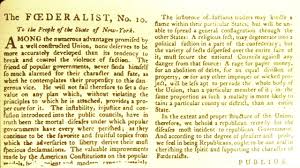 